Cash Deposit Form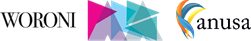 Source of Cash (e.g. ticketed events, selling products)			    DateCountCounter 					     Observer 				      Date _____________________    ____________          _____________________    ____________     __________(Name)			           (Signature) 	         (Name)			      (Signature) 		Deposit__________________   ___________   ___________________________   _________   (Made by) 		          (Signature)               (Branch) 				         (Date)*Once completed, please return this form to Financial Controller or email the form to sa.finance@anu.edu.auDenominationQuantity Value ($)$50$20$10$5$2$150c20c 10c 5c  TotalTotal